OWNER’S/OPERATOR’S MANUALBACKPACK BRUSHCUTTERIntroduction	Attention Statements	The 35-series of hand power tools has been designed and built to de- liver superior performance and reliability without compromise to quality, comfort, or durability.high performance engines represent the leading edge of 2-cycle engine technology, delivering excep- tionally high power from remarkably low displacement and weight. As an owner/operator, you’ll soon discover for yourself why is simply in a class by itself! 	IMPORTANT!	The information contained in this manual describes units available at the time of publication.Inc. reserves the right to make changes to products without prior notiﬁcation, and without obligation to make alterations to units previously manufactured.Contents	PAGEThroughout this manual are “Special Attention” statements. 	IMPORTANT!	A statement preceded by the word “IMPORTANT” is one that possesses special signiﬁcance. 	NOTE:	A statement preceded by the word “NOTE” contains information that is handy to know and may make your job easier.	Read and follow this operators manual. Failure to do so could result in serious injury.Wear eye and hearing protection at all times during the operation of this unit.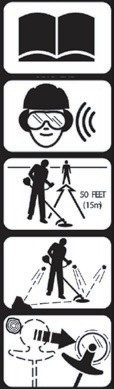 Keep bystandersat least 50 feet (15 m) away during operation.Beware of thrown or ricocheted objects.Beware of blade thrust. A jammed blade can cause the brushcutter to jerk suddenly and may cause the operator to lose controlof the unit. 	IMPORTANT!	The operational procedures described in this manual are intended to help you get the most from this unit as well as toprotect you and others from harm. These procedures are guidelines for safe operation under most conditions, and are not intended to replace any safety rules and/or laws that may be in force in your area. If you have questions regard- ing your power tool, or if you do not understand something in this manual, your dealer will be glad to assist you. You may also contact , Inc. at the address printed on the back of this manual.General Safety Instructions	Checking Unit ConditionWork SafelyBrushcutters operate at very high speeds and can do serious damage or injury if they are misused or abused. Never allow a person without training or instruction operate this unit!Stay AlertYou must be physically and mentally ﬁt to operate this unit safely.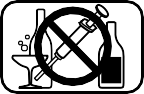 NEVER operate the unit with the cutting attachment shield or other protective devices (harness, ignition switch, blade retention clip, etc.) removed!Use only authorized parts and accessories with your brushcutter. Do not make modiﬁcations to this unit without the written approval of , Inc.ALWAYS make sure the cutting attach- ment is properly installed and ﬁrmly tightened before operation.NEVER use a cracked or warped cutting attachment. If a properly installed attach- ment vibrates, replace the attachment with new one and re-check.ALWAYS stop the engine immediately and check for damage if you strike a foreign object or if the unit becomes tangled. Do not operate with broken or damaged equipment.NEVER allow the engine to operate at high RPM without a load. Doing so could damage the engine.NEVER operate a unit with worn or dam- aged fasteners or attachment holders.NEVER cut with a dull blade. Doing so will increase the risk of blade thrust and may also cause equipment damage.The Properly Equipped Operator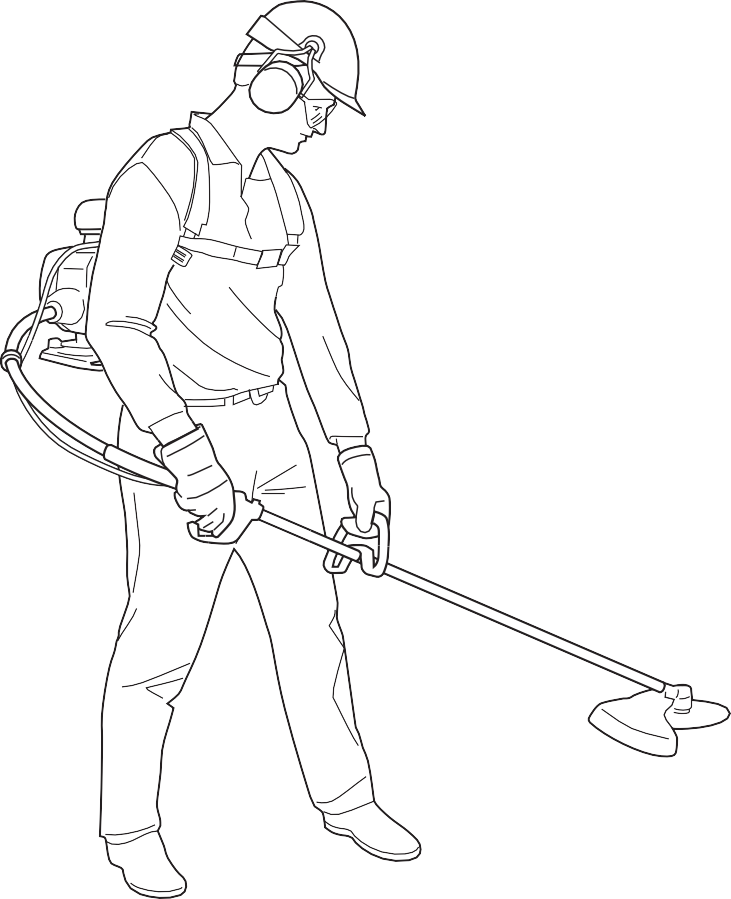 Be Aware of the Working Environment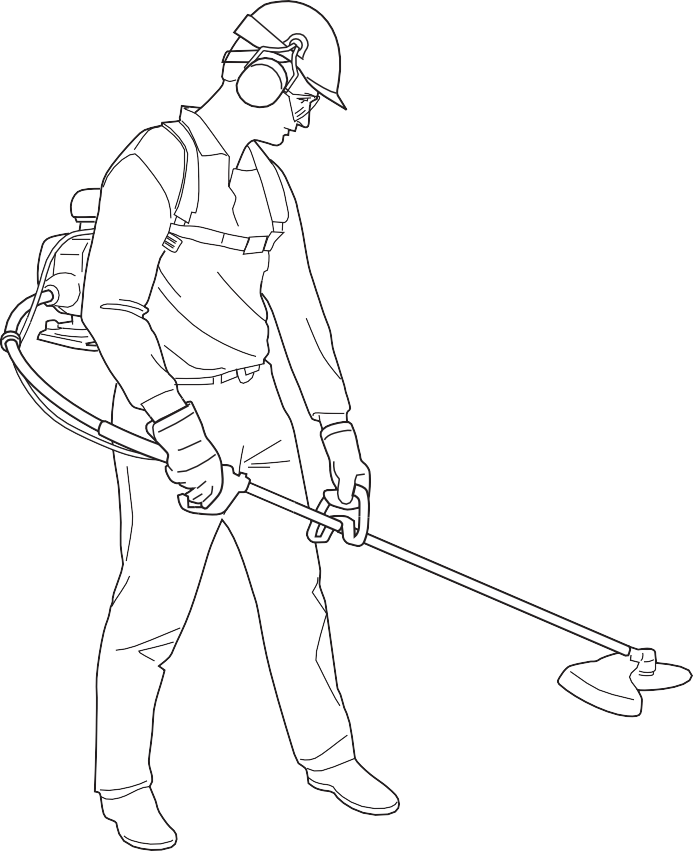 Unit Description	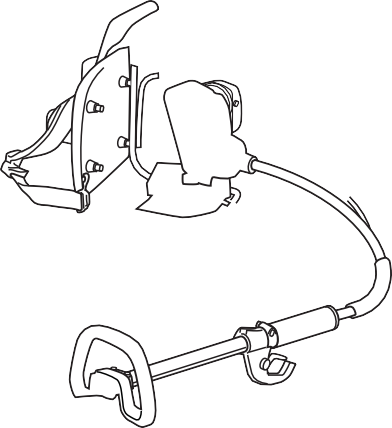 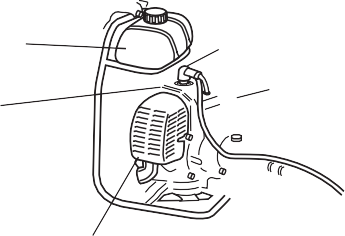 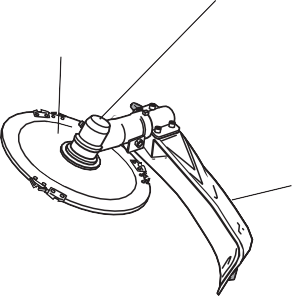 Using  the  accompanying  illustrations as a guide, familiarize yourself with this unit and its various components. Un- derstanding this unit helps ensure top performance, long service life, and safer operation. 	IMPORTANT!	BACKPACK brushcutter units do not have the spark arrester installed in the muf- ﬂer. Before placing the brushcutter in service, check local, state and federal regulations to determine if a spark arrester is required in your area. See page 15 for details.Speciﬁcations	Engine Model ....................................................... SK35F EngineDry Weight(less cutting attachment and guard).................21.3 lbs./9.7 kg Type.................................... 2-cycle, vertical cylinder, air cooled Bore x Stroke........................................................36mm x 33mmDisplacement................................................... 33.6.cc/2.1 cu. in.Maximum Power Output................ 1.8 hp @ 7500 RPM (min-1) Operating RPM Range......................... 4,500-7,000 RPM (min-1)Transmission Type ...................... Automatic centrifugal-clutchthrough bevel gearsFuel/Oil  Ratio.............................................. 25:1 Premium 2-cycle mixing oil Fuel Tank Capacity ..........................................40.6 oz./ 1200 mlCarburetion............................................................. TK,  ﬂoat  typeIgnition ........................... Fully electronic, transistor controlled Spark  Plug............................................................. Champion  CJ8Air   Cleaner.............................................................Foam  elementStarting Method ..................................................... Recoil starterStopping Method................................................... Toggle switchSpeciﬁcations subject to change without noticePrior to AssemblyBefore assembling this product, please make sure you have all the components required for a complete unit:Engine Assembly (Powerhead).Outer Tube Assembly.Cutting Attachment Shield.Handle.Tool bag including: Hex wrenches and a combination spark plug wrench and cutting attachment shield mount- ing hardware.Carefully inspect all components for damage. 	IMPORTANT!	The terms “left,” “left-hand,” and “LH”: “right,” “right-hand,” and “RH”; “front” and “rear” refer to directions as viewed by the operator during normal operation of this product.Assembly: Driveshaft/Powerhead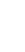 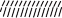 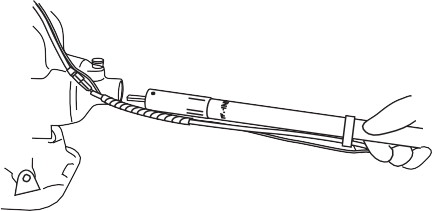 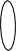 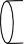 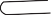 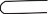 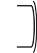 Place the powerhead on a ﬂat surface.Route the “engine side” of the ﬂex cable through the cable holder.Remove the two protective covers from the ﬂex cable and insert the ﬂex cable housing marked “engine end” into the powerhead with the locking hole facing up. See Figure 4.Lift up on the ﬂex cable release knob and slide ﬂex cable housing all the way in until it bottoms in the case and the release knob locks into the lock- ing hole in the ﬂex cable housing. See Figure 5.From the opposite end, rotate and push the drive cable to engage it into the clutch drum. See Figure 5. 	NOTE:	No more than 7/8” (22 mm) of the ﬂex cable should protrude from the ﬂex cable housing when properly installed.	Remove the Phillips head screw from the rear hand grip and slide the O-ring end of the ﬂex cable housing into the rear of the outer tube handle until the groove on the housing lines up with the hole for the Phillips head screw. See Figure 6. 	IMPORTANT!	It may be necessary to rotate the output shaft of the gearcase to fully engage the drive cable into the lower tube assembly.Install and tighten the Phillips head screw ﬁrmly.Throttle and Handle AssemblyInstall the Throttle Cable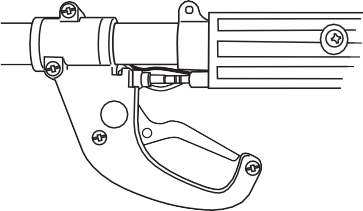 Install the Handle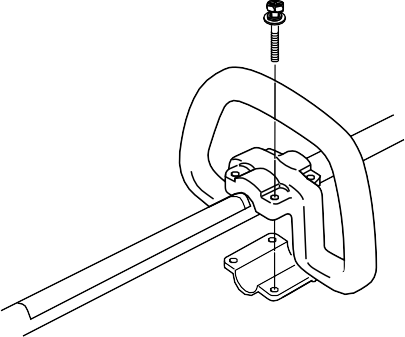 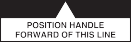 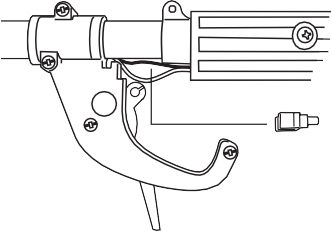 Loosen the two screws securing the throttle assembly and slide it forward on the outer tube. See Figure 7.Remove the cable guide to allow the throttle trigger to swing out. See Figure 7.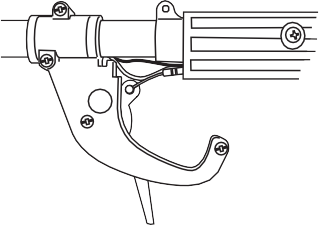 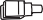 Slide the throttle cable through the hand grip and insert the cable end into the recess in the throttle trigger. See Figure 8.Install the cable guide and slide the throttle assembly back into place. Tighten the screws securely. See Figure 9.Connect the powerhead and stop switch wire terminals.Use a Phillips head screwdriver to remove the lower clamp retaining screws from the handle. Separate the clamp from the handle.Position the handle on the outer tube behind the handle positioning label. Reassemble the lower clamp to the handle in the reverse order of disas- sembly. See Figure 11.Firmly tighten the (4) handle retain- ing screws. See Figure 11.Adjust Throttle Cable Free Play	Checking Free Play	Adjusting Free Play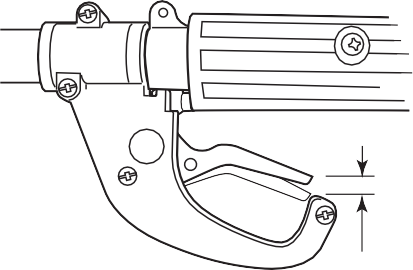 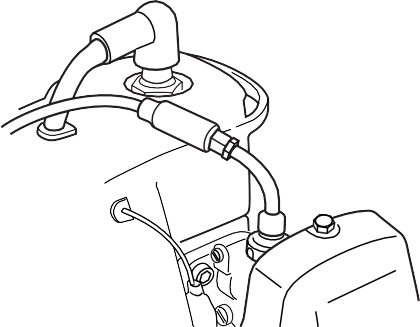 Test the throttle lever for smooth op- eration. If any stiffness or binding are noted, the cause must be identiﬁed and corrected before the brushcutter can be placed in service.Test the throttle lever for proper “free play” of approximately 7mm in the idle position. See Figure 12. If neces- sary, adjustments can be made at the carburetor.Temporarily move the adjuster cover to expose the cable adjuster.Loosen the cable locknut and then turn the cable adjuster in or out until proper free play is achieved.See Figure 13.Tighten cable adjuster locknut and move adjuster cover back into place.Install the Cutting Attachment ShieldSub-Shield.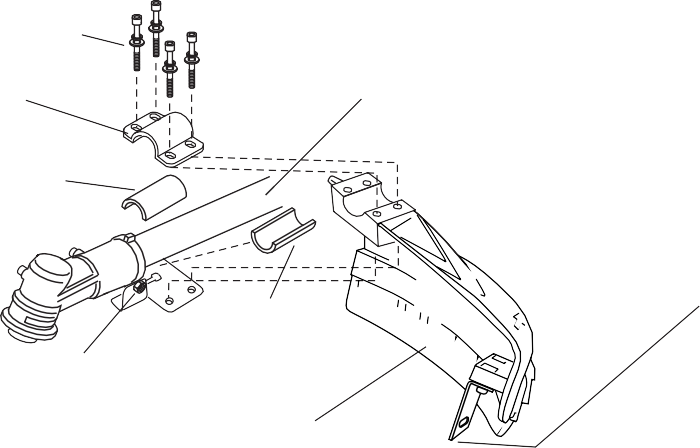 (when trimmer head is in use)Attach the shield extension to the cutting attachment shield.Install the Cutting Attachment Shield.Insert the cutting attachment shield between the outer tube and the cutting attachment shield mounting plate. See Figure 14. 	NOTE:	It may be necessary to loosen the retain- ing nut and clamp screw to adjust cutting attachment shield mounting plate.	Fit the two shims and the bracket over the outer tube and loosely install the four socket-head cap screws. See Figure 14.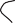 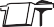 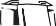 Tighten the four socket-head cap screws to secure the cutting attach- ment shield.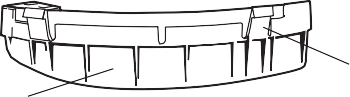 To Change Position of Line Cutter.The line cutter can be positioned in2 positions to obtain different line length for cutting.Remove the 2 hex screws with a 4mm hex wrench. See Figure 14A.Rotate line cutter. See Figure 14A.Reinstall the two hex screws and tighten them securely. 	NOTE:	Be careful to not lose the 2 nuts in the cutting attachment shield, they are not captured.	Assembly	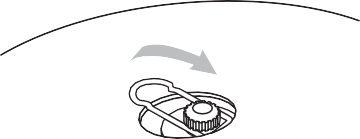 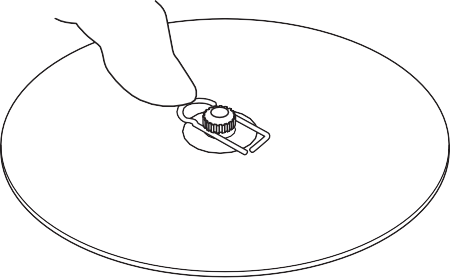 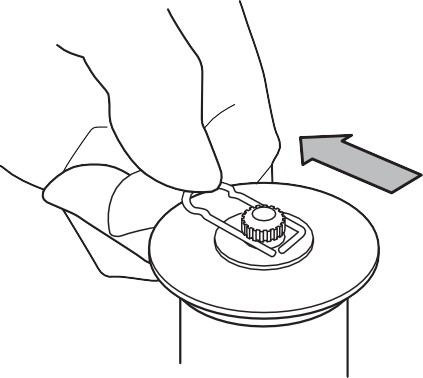 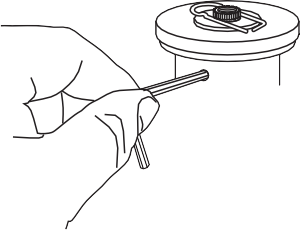 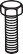 Install the Blade (BACKPACK) 	NOTE:	The BACKPACK is shipped with Holder A, the  safety clip, Holder B, shaft bolt, and bolt guard installed. The shaft bolt is a LEFT- HAND THREAD AND IS REMOVED IN A CLOCKWISE ROTATION!	With the gearcase output shaft fac- ing up, rotate the output shaft and Holder A until the hole in Holder  A aligns with the matching hole in the gearcase ﬂange, and then lock the holder to the gearcase by insert- ing the long end of the hex wrench through both holes. See Figure 15.Remove the shaft bolt, bolt guard and Holder B. See Figure 15.Slide the safety clip off center on the gearcase shaft. See Figure 15A. 	NOTE:	When installing certain blades, it may be necessary to temporarily remove thesafety clip.	Slide the blade over the safety clip and onto the ﬂange on Holder A. See Figure 15B.Lock the blade on the shaft by centering the  safety  clip. See Figure 15C.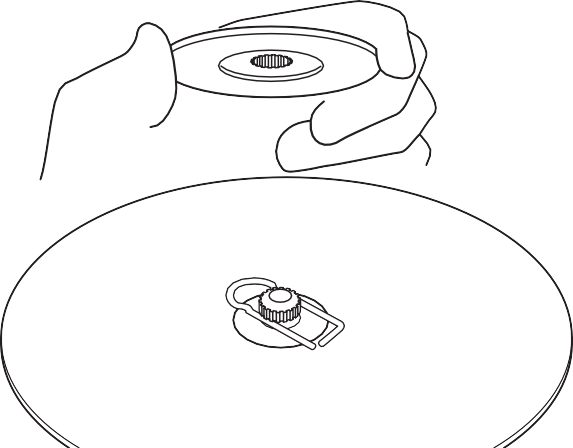 Install Holder B on the gearcase shaft. See Figure 16. 	IMPORTANT!	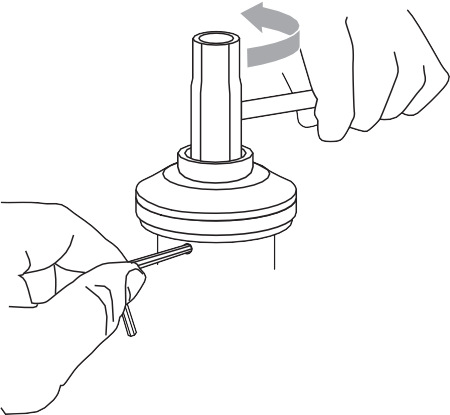 The machined recess in Holder B must completely surround the safety clip, and both holders must be ﬂat against the surface of the blade.Lock Holder A to the gearcase by inserting the long end of the hex wrench through both holes as done in step 1 and tighten the shaft bolt securely with the combination spark plug wrench. See Figure 17.Remove the hex wrench.Assembly	Installing a Trimmer Head 	NOTE:	The BACKPACK is shipped with Holder A, the blade retainer (safety clip), Holder B, shaft bolt, and bolt guard installed. The shaft bolt is a LEFT-HAND thread. Remove it by turning CLOCKWISE!	Remove the shaft bolt, bolt guard, Holder B, safety clip and the existing cutting attachment.With the gearcase output shaft fac- ing up, rotate the output shaft and Holder A until the hole in Holder  A aligns with the matching hole in the gearcase ﬂange, and then lock the holder to the gearcase by insert- ing the long end of the hex wrench through both holes. See Figure 18A.Using the combination spark plug wrench, remove the shaft bolt, bolt guard, Holder B and the safety clip. (The bolt guard, shaft bolt and safety clip are not used with a trimmer head). See Figure 18A.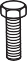 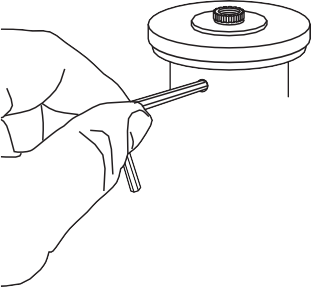 Install Holder B on the gearcase shaft. The splined hole on Holder A must engage with the gearcase shaft.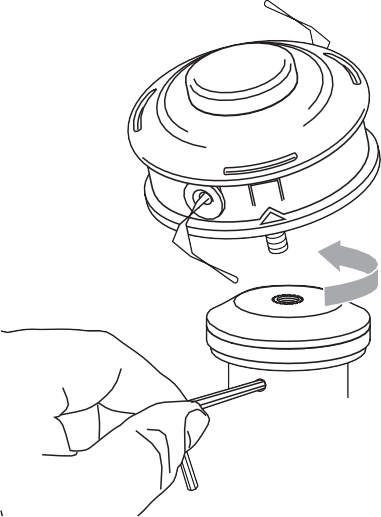 Using the hex wrench to secure  Holder A , install and hand-tighten the trimmer head (counter-clockwise to install). See Figure 18B.Remove the hex wrench from the gearcase and holder.Mixing Fuel	 	Use only fresh, clean unleaded gaso- line with a pump octane rating of 87 or higher.Mix gasoline with 50:1 Premium 2-cycle mixing oil or with an equivalent high quality 2-cycle mixing oil.Example of 50:1 mixing quantities:1 gallon of gasoline to 2.6 oz. mixing oil.5 liters of gasoline to 100 ml. mixing oil. 	IMPORTANT!	Mix only enough fuel for your immedi- ate needs! If fuel must be stored longer than 30 days and One oil with fuel stabilizer is not used, it should ﬁrst be treated with a fuel stabilizer such as STA-BIL™.Filling the Fuel TankPlace the unit on a ﬂat, level surface.Clear any dirt or other debris from around the fuel ﬁller cap.Remove the fuel cap, and ﬁll the tank with clean, fresh fuel.Reinstall the fuel ﬁller cap and tighten ﬁrmly.Starting the Engine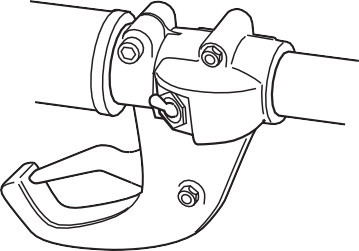 While holding the unit ﬁrmly with your left hand, use your right hand to pull the starter handle slowly upward until you feel the starter engage. See Figure 23.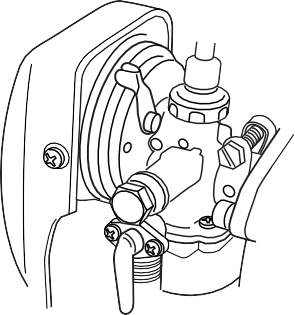 Start the trimmer by pulling the starter handle upward rapidly.1. Move the ignition switch to the “ON” position.(Cold Engine Only) Choke the engine by moving the choke lever up towards the spark plug (choke is closed). See Figure 22.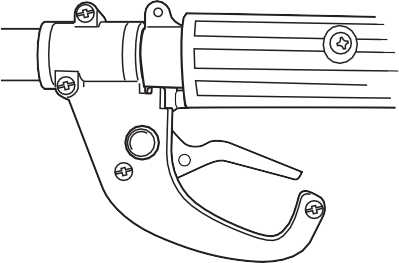 When the engine starts or ﬁres–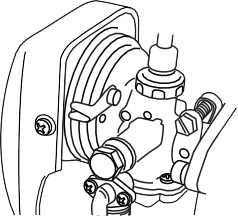 Set the throttle lever to “fast idle” by performing the following:Squeeze and hold throttle lever (toward the handgrip).Depress and hold throttle lever lock button.While holding the throttle lever lock button, release throttle lever.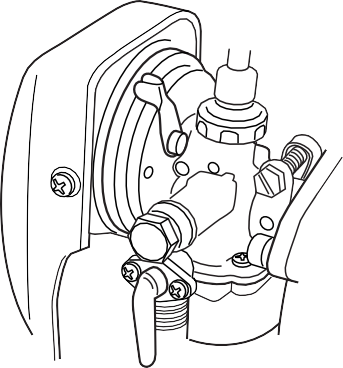 Open the choke by moving the choke lever down. See Figure 24.If the engine does not continue to run, repeat the starting procedure as previously described.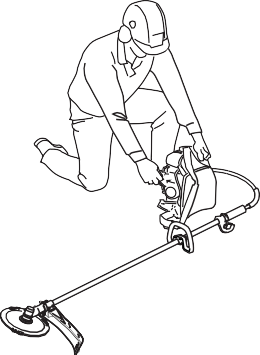 When the engine starts, clear excess fuel from the combustion area by rev- ving the engine several times with the throttle lever.3. Open the fuel cock by moving the lever to the down position See Figure 21.Starting a Flooded EngineDisconnect the spark  plug  lead, and then use the spark plug wrench to remove the spark plug (turn counter-clockwise   to   remove). See Figure 25.If the spark plug is fouled or is soaked with fuel, clean or replace the plug as necessary. For spark plug speciﬁca- tions and gapping procedure, see page 14.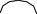 Pull the starter rope several times with the choke open and at wide open throttle to clear excess fuel from the combustion chamber.10. Operating the throttle will automatic- ally disengage the fast-idle setting.If the engine does not start–Repeat the appropriate starting procedures for a hot or cold engine. If the engine still fails to start, use the following procedure for “Starting a Flooded Engine”.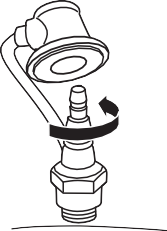 Replace the spark plug and tighten it ﬁrmly with the spark plug wrench. If  a torque wrench is available, torque the spark plug to 148-165 inch-pounds (170-190 kg/cm).Repeat the starting procedures for a warm engine.If the engine still fails to start or ﬁre, refer to the troubleshooting chart at the end of this manual.Stopping the EngineEngine Idle AdjustmentThe engine must return to idle speed whenever the throttle lever is released. Idle speed is adjustable, and must be set low enough to permit the engine clutch to disengage the cutting attachment when the throttle is released.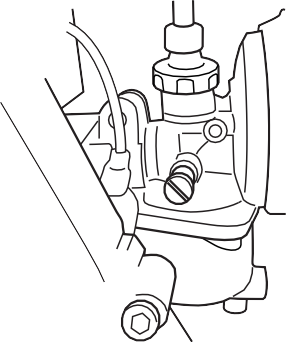 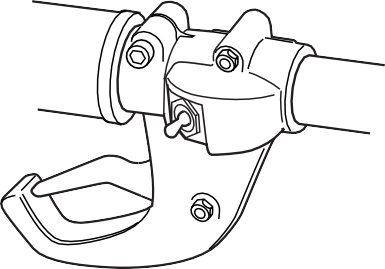 Idle the engine brieﬂy before stopping (about 2 minutes), then push the ignition switch to the off position to stop the engine. See Figure 26.Place the unit on the ground, then start the engine and allow it to idle 2-3 minutes until warm.If the attachment rotates when the engine is at idle, reduce the idle speed by turning the idle adjustment screw counter-clockwiseSee Figure 27.If a tachometer is available, the engine idle speed should be ﬁnal adjusted to 2,750 (±250) RPM (min-1).Left Hand OperationSome users of the BACKPACK may wish to operate the unit left handed. It is very important to follow these instructions if you wish to do so.Loosen the exhaust outlet clamp and rotate the exhaust outlet approxi- mately 90 degrees counterclockwise as viewed from the top of the power head.Tighten the clamp screw ﬁrmly to prevent the outlet from moving out of position.Put unit on, and in the operating posi- tion, check exhaust outlet to make sure exhaust ﬂow is out and to the side of the operator. Readjust if neces- sary. See Figure 28.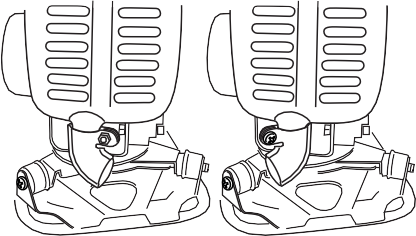 Shoulder Straps	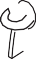 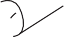 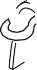 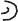 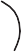 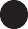 Adjust the Shoulder Straps:Place the Brushcutter on your back with the straps loosened.To tighten straps,  push  the  outer strap through the buckle from the top until the loop formed is approximately the amount of adjustment necessary. See Figure 29A.While holding the lower outer strap, grasp the buckle and pull upward until the strap is tight in the buckle. See Figure 29B.To loosen, Reverse this procedure.Using a Brushcutter Blade	Blade Thrust‘Blade thrust’ is a sudden sideways or backward motion of the brushcutter. Such motion may occur when the blade jams or catches on an object suchas a sapling tree or tree stump. BE CONSTANTLY ALERT FOR BLADE THRUST AND GUARD AGAINST ITS EFFECTS!Engine Operating SpeedsOperate the engine at full throttle while cutting. Best fuel efﬁciency is obtained by releasing the throttle when swinging back after a cut.To prevent possible engine damage, do not allow the brushcutter to run at high speeds without a load.Avoid operating the attachment at low speeds. Doing so can lead to rapid clutch wear. In addition, slow-speed operation tends to cause grass and debris to wrap around the cutting at- tachment.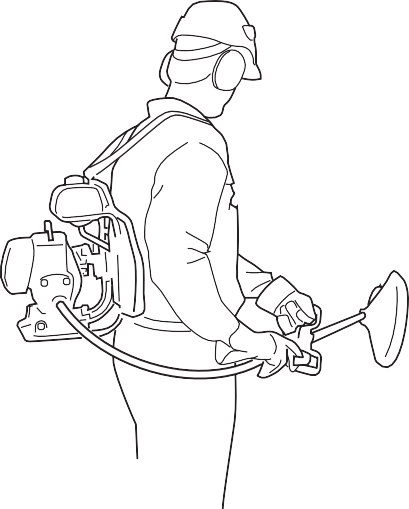 The blade rotates counter-clockwise. For best performance and to minimize being struck by debris, move the blade from right to left while advancing on your work.Position the blade so cuts are made between the blade’s 8 o’clock and 10 o’clock positions (as viewed from above). DO NOT cut between the 10 o’clock and 5 o’clock positions (shaded area). See Figure 30.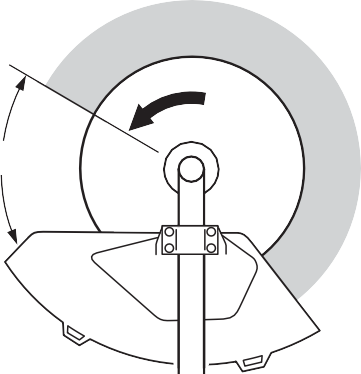 Vertical cutsHold the brushcutter with the blade at  a 90° angle to the ground so the blade’s bottom edge rotates toward the opera- tor. Move the blade from top to bottom through the cut, and cut only with the bottom edge of the blade. See Figure 31.Cutting GrassYour BACKPACK Brushcutter may be ﬁtted with one of several trimmer head models, each with features for speciﬁc applications and/or opera- tional requirements.For proper operation, always refer to the instructions accompanying the trimmer head being used. Available trimmer head styles include:Semi-automatic. Trimmer line is indexed when the operator taps the trimmer head on the ground during operation.Manual. The operator indexes line manually with the grass trimmer stopped.Fixed. The operator must stop the unit and add new lengths of trimmer line manually.Flail. This device, designed for clear- ing weeds and light brush, features three nylon blades attached to the head by pivots.Engine Operating SpeedsOperate at full throttle while cutting grass.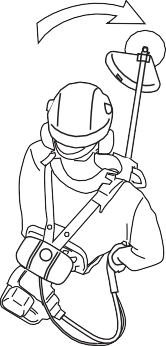 Hold the unit so the trimmer head is angled slightly into the area to be cut. To ensure maximum trimmer-line service life, cut only with the tip of the trimmer line. To prevent grass clippings from being thrown back towards the operator or wrapping around the gearcase, swing the unit’s trimmer head from left to right while cutting. Keep the trimmer head horizontal. See Figure 32.EdgingTilt the handle about 100° to the left (from hori- zontal) and move forward, holding the unit so that the trimmer head cuts vertically.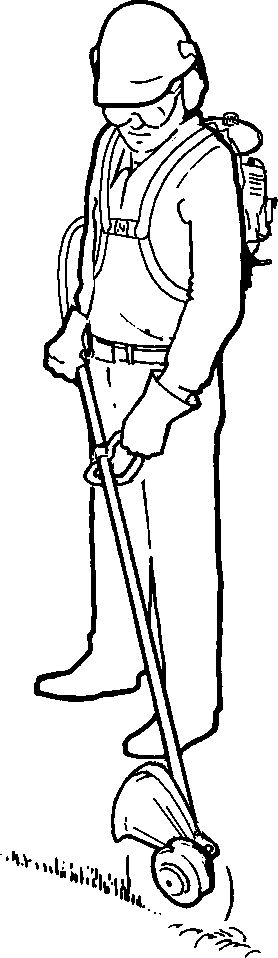 See Figure 33.General Maintenance	 	MufﬂerMake sure the mufﬂer is well secured and in good condition. A worn or dam- aged mufﬂer is a ﬁre hazard and may also cause hearing loss.Spark PlugKeep the spark plug and wire connec- tions tight and clean.FastenersMake sure nuts, bolts, and screws (except carburetor adjusting screws) are tight.BladesKeep blades sharp and check blade condition frequently. If a blade’s per- formance changes suddenly, stop the 	NOTE:	Using non-standard replacement parts could invalidate your warranty.engine and check the blade for cracks or other damage. Replace a damaged blade IMMEDIATELY!Daily MaintenancePrior to each work day, perform the following:Remove all dirt and debris from the engine, check the cooling ﬁns and air cleaner for clogging, and clean as necessary.Carefully remove any accumulations of dirt or debris from the mufﬂer and fuel tank. Dirt build-up in these areas can lead to engine overheating, ﬁre, or premature wear.Check for loose or missing screws or components. Make sure the cutting attachment is securely fastened.Check the entire unit for leaking fuel or grease.10-Hour MaintenanceEvery 10 hours of operation (more frequently in dusty or dirty conditions):Remove the air cleaner element from the carburetor and clean it thor- oughly with soap and water. Let dry before reinstalling  the  element. See Figure 34.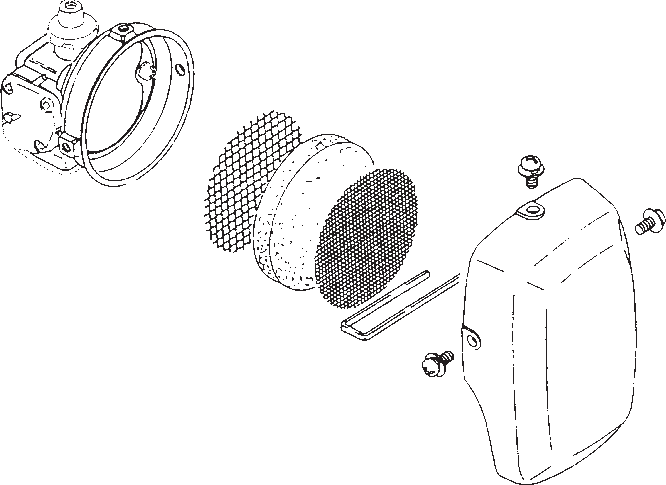 10/15-Hour Maintenance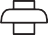 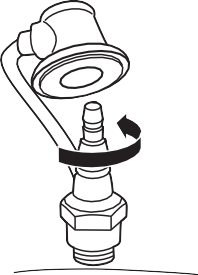 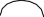 Every 10 to 15 hours of operation:Remove and clean the spark plug.Adjust the spark plug electrode gap to 0.024-inch (0.6 mm). If the plug must be replaced, use only a Champion CJ8 or equivalent spark plug of the cor- rect heat range. See Figure 35.50-Hour Maintenance	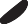 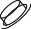 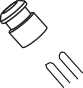 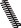 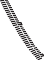 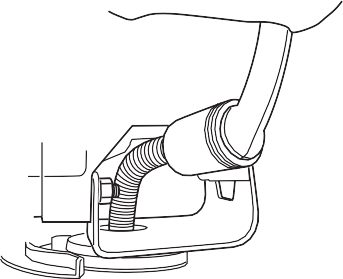 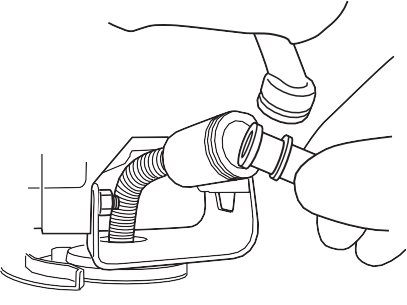 Every 50 hours of operation (more frequently in dusty or dirty conditions):Remove and clean the cylinder cover and clean grass and dirt from the cylinder ﬁns.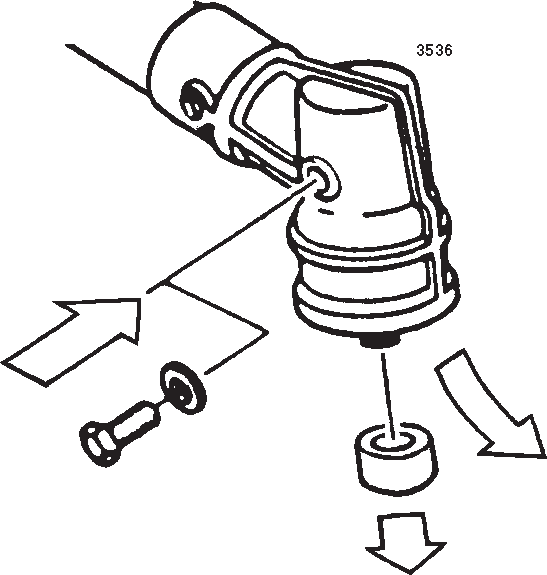 Remove the cutting attachment, holder and the gear shaft collar. Remove the ﬁller plug from the side of the gearcase and press new grease into the gearcase until the old grease has been pushed out. Use only lith- ium-base grease such as Gearcase Lubricant or equivalent. See Figure 36.Pull apart the fuel ﬁlter hose at the joint and remove the fuel ﬁlter to clean or replace as necessary See Figure 37.Lubricate the ﬂex cable as follows:Disconnect the ﬂex cable from the powerhead. Slide the ﬂexible cable out of the ﬂex cable housing.Wash the cable thoroughly in a solvent bath, and then coat the entire cable with Premium Gearcase Lubricant.Install the cable into the ﬂex cable housing, then reconnect the ﬂex cable assembly to the powerhead. 	NOTE:	For maximum cable life, the ﬂexible cable should be reversed “end-for-end” during reinstallation.	Spark Arrester	Installation 	IMPORTANT!	BACKPACK brushcutter units do not have the spark arrester installed in the muf- ﬂer. Before placing the brushcutter in service, check local, state and federal regulations to determine if a spark ar- rester is required in your area.Obtain a spark arrester and gasket from an authorized dealer.Remove the (3) socket-head cap screws retaining the mufﬂer cowl and remove the cowl. See Figure 39.Remove the spark arrester outlet cap by removing the (2) outlet cap screws.Install the spark arrester gaskets, screen and cap. Tighten the (2)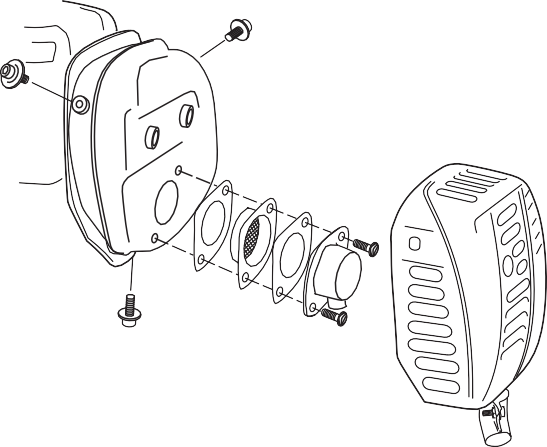 Mufﬂer Maintenance	outlet cap screws securely. See Figure 39.Reinstall the mufﬂer cowl and tighten the (3) socket-head cap screws securely.If the engine becomes hard to start orhas low power, the spark arrester screen should be inspected and cleaned.Remove the (3) socket-head cap screws retaining the mufﬂer cowl and remove the cowl. See Figure 39.Remove the spark arrester screen by removing the (2) screws to the exhaust outlet cap.Remove the spark arrester screen and clean with a stiff bristle brush.Reinstall the spark arrester screenand cap. Tighten the (2) screws securely.Reinstall the mufﬂer cowl and tighten the (3) socket-head cap screws securely. 	IMPORTANT!	If carbon deposits are severe or if no performance improvement is noted, this unit should be inspected by an autho- rized servicing dealer.Long Term StorageWhenever the unit will not be used for 30 days or longer, use the following pro- cedures to prepare it for storage:Clean external parts thoroughly.Drain all the fuel from the fuel tank. 	IMPORTANT!	All stored fuels should be stabilized with a fuel stabilizer such as STA-BIL™.To remove the remaining fuel from the fuel lines and carburetor and with the fuel drained from the fuel tank;Pull apart the fuel ﬁlter hose at the joint and drain all fuel into an ap- proved fuel container. See page 15 (fuel ﬁlter replacement).Start and run the engine until it stops running.Repeat steps 1 and 2 until the engine will no longer start.Remove the spark plug and pour about 1/4 ounce of 2-cycle mixing oil into the cylinder through the spark plug hole. Slowly pull the recoil starter 2 or 3 times so oil will evenly coat the interior of the engine. Rein- stall the spark plug.Before storing the unit, repair or replace any worn or damaged parts.Remove the air cleaner element from the carburetor and clean it thoroughly with soap and water, let dry and reas- semble the element.Store the unit in a clean, dust-free area.Blade SharpeningWhen the cutting edges of the blade become dull, they can be resharpened with a few strokes of a ﬁle.In order to keep the blade in balance, all cutting edges must be sharpened equally.Tornado™ BladeTo sharpen the cutters on a Tornado Blade, use a 7/32-inch round ﬁle. File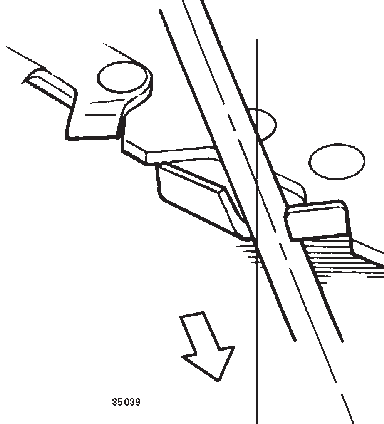 the leading edge of each tooth to a razor edge. The top plate of each tooth should angle back 30°. See Figure 40.Multiple-tooth Circular BladeUse a round ﬁle to maintain a radius of0.04 to 0.06” (1 to 1.5 mm) at the base of each tooth. Cutting edges must be offset equally on each side. See Figure 41.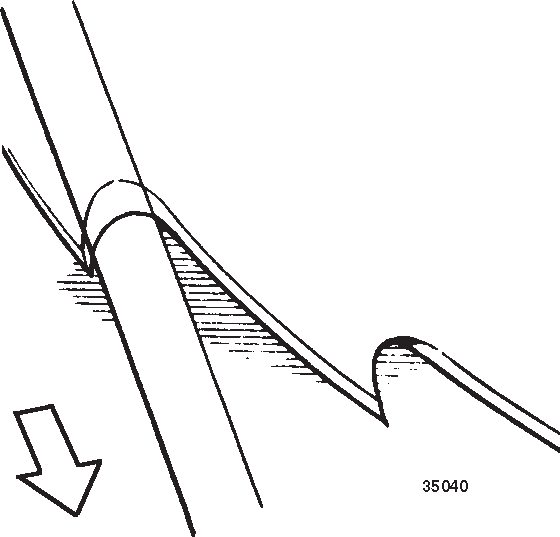 Troubleshooting Guide 	ENGINE DOES NOT START	What To Check	Possible Cause	Remedy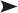 Faulty recoil starter.YES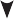 YES 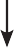 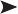 YES  YES 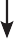 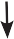 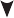 Fluid in the crankcase Internal damage.Loose          spark           plug. Excess wear on cylinder, piston, rings.Fuel incorrect, stale, or contaminated; mixture incorrect.Check for clogged fuel ﬁlter and/or vent.The ignition switch is in “O” (OFF) position. Shorted ignition system.Faulty ignition unit.If the plug is wet, excess fuel may be in the cylinder.The plug is fouled or improperly gapped.The plug is damaged internally or of the wrong size.Consult with an authorized servicing dealer.Tighten                and                re-test. Consult with an authorized servicing dealer.Reﬁll with clean, fresh unleaded gasoline with a pump octane of 87 or higher, mixed with Premium 2-cycle mixing oil at a 50:1 gasoline/oil ratio.Replace fuel ﬁlter or vent as required. Restart.Move switch to “I” (ON) position and re-start. Consult with an authorized servicing dealer.Crank the engine with the plug removed, replace the plug, and restart.Clean and gap the spark plug to 0.024 inch (0.6mm). Restart.Replace the plug with a Champion CJ8 or equivalent type spark plug of the correct heat range. Restart. 	LOW POWER OUTPUT	What To Check	Possible Cause	RemedyOperator is overworking the machine. Carburetor mixture is too lean.Improper fuel ratio.Fan, fan cover, cylinder ﬁns dirty or damaged. Carbon deposits on the piston or in the mufﬂer. Clogged air cleaner.Loose or damaged spark plug.Air leakage or clogged fuel line. Water in the fuel.Piston                         seizure. Faulty carburetor and/or diaphragm. Overheating condition.Improper fuel.Carbon deposits in the combustion chamber.Shorten trimmer line. Cut at a slower rate. Consult with an authorized servicing dealer.Reﬁll with clean, fresh unleaded gasoline with a pump octane of 87 or higher, mixed with Premium 2-cycle mixing oil at a 50:1 gasoline/oil ratio.Consult with an authorized servicing dealer. Clean or replace the air ﬁlter.Tighten or replace the plug with a Champion CJ8 or equivalent type spark plug of the correct heat range. Restart.Repair or replace fuel ﬁlter and/or fuel line. Reﬁll with fresh fuel/oil mixture. See page 9.Consult with an authorized servicing dealer.See above.Check fuel octane rating; check for presence of alcohol in the fuel. See page 9.Refuel as necessary.Consult with an authorized servicing dealer.Troubleshooting Guide (continued) 	ADDITIONAL PROBLEMS	Symptom	Possible Cause	RemedyClogged air ﬁlter. Clogged fuel ﬁlter. Lean fuel/air mixture. Idle speed set too low. Switch turned off.Fuel          tank          empty. Clogged          fuel          ﬁlter. Water      in       the       fuel. Shorted spark plug or loose terminal.Ignition failure. Piston seizure.Ground (stop) wire is disconnected, or switch is defective.Overheating due to incorrect spark plug.Overheated engine. Engine idle too high.Broken clutch spring or worn clutch spring boss. Loose attachment holder.Warped or damaged cutting attachment. Loose gearcase.Bent main shaft/worn or damaged bushings. Shaft not installed in powerhead or gearcase. Broken shaft.Damaged gearcase.Clean or replace the air ﬁlter. Replace the fuel ﬁlter.Consult with an authorized servicing dealer. Adjust: 2,750 (±250) RPM (min-1).Reset the switch and restart. Refuel. See page 9.Replace                                 ﬁlter. Drain; replace with clean fuel. See page 9.Clean or replace spark plug with a Champion CJ8 or equivalent type spark plug of the correct heat range. Restart. Tighten the terminal.Replace      the      ignition      unit. Consult with an authorized servicing dealer. Test and replace as required.Replace spark plug with a Champion CJ8 or equivalent type spark plug of the correct heat range.Idle              engine               until               cool. Set   idle:   2,750   (±250)   RPM    (min-1). Replace spring/shoes as required, check idle speed. Inspect and re-tighten holders securely.Inspect and replace attachment as required. Tighten gearcase securely.Inspect and replace as necessary. Inspect and reinstall as required.Consult with an authorized servicing dealer.NOTES:	